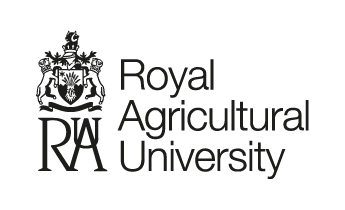 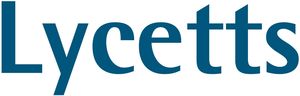 Lycetts Summer Scholarship 2020 Information PackThe Lycetts Summer Scholarship is an award of £1,250 for a summer scheme of a ten week research project, culminating in a report to a committee of Lycetts Rural Board and marketing team.  There are two awards available every year.EligibilityTo be eligible for this summer scholarship, you will need to be a current second year student at the RAU, studying any subject.LocationYou can be based anywhere in the UK whilst conducting your research, but there will be a requirement to attend mandatory meetings with your Lycetts mentor.  Travel expenses will be covered by Lycetts, in addition to the scholarship payment, details to be confirmed with successful applicants.  Depending on your location, there may be the opportunity for you to work in a Lycetts office, or you can work at home.ResourcesIn addition to any resources or contacts you may already have, your Lycetts mentor will be able to advise you on any relevant contacts via the firm, and the RAU alumni office can help with contacts from the wider RAU community.  Further details will be given to successful candidates. ProcessApplications open: 		Monday 13th JanuaryDeadline: 			Monday 27th January 5pmInterviews: 			Tuesday 4th FebruaryScholars announced by: 	Monday 10th FebruaryScholarship starts:		Monday 22nd JunePresentation to Lycetts:	w/c 14th September (TBC)Research TopicsYou may choose any one of the following research topics on which to submit your application.  How will climate change affect future cropping of existing crops and provide opportunities to grow new / novel crops in the UK? Specifically you may wish to consider:What new crop / machinery / other insurance should Lycetts be exploring or recommending to customers? or How will working practices need to change on-farm?Insurance for the farming industry – What do Farmers really want? Given the increasing media focus on country sports and meat/milk producers how could these communities respond?What are the likely effects of and possible remedies to the current age profile of farm workers in 15 years’ time?OutputAt the end of the project you will be required to produce:A report on the findings of your research; minimum 2,000 words.An executive summary suitable for publication in the Lycetts newsletter (500 words).A 15 minute Powerpoint presentation.Terms and conditionsTo apply for this scholarship you must be a current second year student at the Royal Agricultural University.  Applications must be submitted on the official application form, by email to development@rau.ac.uk.  The closing date for applications is 5pm on Monday 27th January.By applying for this scholarship, you consent to Lycetts and the Royal Agricultural University using any research you produce for promotional, academic and commercial purposes.   Your research may be published, always crediting you as the author, in a variety of media, including but not limited to: websites, newsletters, social media, magazines and leaflets.  You also consent to your photograph and biography being used for Lycetts and the RAU for publicity purposes. 